PalcovkaRozhodl jsem se vytvořit palcovku, protože rád o sobě tvrdím, že mám rád jen dvě věci. Čtení a hranolky. Usoudil jsem tedy, že mě nebaví podpírat si knihu o stůl a že je na čase si něco vyrobit, přeci jen mě baví i věci vyrábět. 	Jelikož má matka podlehla loni mánii vyrábění věcí z podpalového dříví, tak se nám ho doma válí strašně moc, volba materiálu tedy byla poměrně jednoduchá. Díky své zálibě v cosplayi a vytváření kostýmů mám doma i spoustu nářadí, pro tento projekt jsem si ale vybral jen dreml (přímou brusku) a airbush. Abych docílil požadovaného designu, tedy kovové palcovky všemožně posvařované, rozdělil jsem nákres na tři díly. Ty jsem zhruba vyřezal z podpalového dříví a poté dotvaroval pomocí dremlu. Okraje a tak podobně jsem udělal nesymetrické, chci mít palcovku, která na první pohled má působit tak, že jsem ji vyrobil z věcí, které jsem tak různě našel na smetišti a neuměle posvářel. Obroušené díly jsem k sobě přilepil pomocí chemoprenu a vyztužil jsem spoje pomocí craft filleru na akrylové bázi. Jakmile zaschl, cca po třech hodinách, airbrushem jsem nabarvil základní vrstvu, zvolil jsem si černý HexFlex. Jakmile zaschl i ten, vzal jsem starou hubku na nádobí a stříbrnou Vallejo barvu, kterou jsem nanesl na hubku. „Poťupkal“ jsem na kus starého papíru a pak zlehka oťupával palcovku, abych ji nejen nabarvil stříbrně, ale abych měl i jakous takous texturu. Poté jsem vše zalakoval pomocí airbrushe, zvolil jsem si lesklý lak od GreenStuffWorld.Níže přikládám foto hotového výrobku.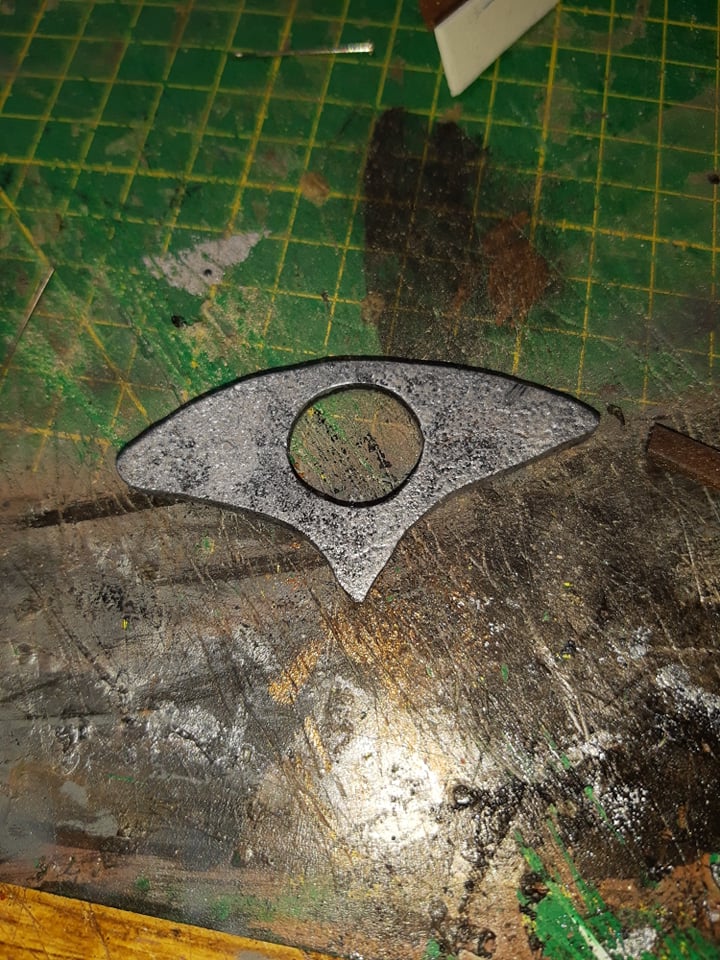 